ΑΙΤΗΣΗ - ΥΠΕΥΘΥΝΗ ΔΗΛΩΣΗ (άρθρο 8 Ν.1599/1986)Η ακρίβεια των στοιχείων που υποβάλλονται με αυτή τη δήλωση μπορεί να ελεγχθεί με βάση το αρχείο άλλων υπηρεσιών (άρθρο 8 παρ. 4 Ν. 1599/1986)ΧΡΟΝΟΣ : Έως δέκα (10) ημέρες από την περιέλευση του αιτήματος και των τυχών απαραίτητων δικαιολογητικών στην αρμόδια για την έκδοση της τελικής πράξης υπηρεσία (ο χρόνος δεσμεύει την εκδίδουσα την τελική πράξη υπηρεσία).ΚΟΣΤΟΣ : Μηδέν.(1) Αναγράφεται ολογράφως και κατόπιν αριθμητικά, ως πλήρης εξαψήφιος αριθμός η ημερομηνία γέννησης: π.χ. η 7 Φεβρουαρίου 1972 γράφεται αριθμητικά : 07/02/1972.(4) Όποιος εν γνώσει του δηλώνει ψευδή γεγονότα ή αρνείται ή αποκρύπτει τα αληθινά με έγγραφη υπεύθυνη δήλωση του άρθρου 8 τιμωρείται με φυλάκιση τουλάχιστον τριών μηνών. Εάν ο υπαίτιος αυτών των πράξεων σκόπευε να προσπορίσει στον εαυτόν του ή σε άλλον περιουσιακό όφελος βλάπτοντας τρίτον ή σκόπευε να βλάψει άλλον, τιμωρείται με κάθειρξη μέχρι 10 ετών.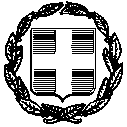 ΕΛΛΗΝΙΚΗ ΔΗΜΟΚΡΑΤΙΑΤο παρόν έντυπο Αίτησης να υποβληθεί συμπληρωμένο σε ένα φύλλο (εκτύπωση διπλής όψης)Περιγραφή αιτήματος :«Χορήγηση Βεβαίωσης Μόνιμης Κατοικίας»ΠΡΟΣ:ΔΗΜΟ ΜΟΣΧΑΤΟΥ - ΤΑΥΡΟΥΑΡΙΘΜΟΣ ΠΡΩΤΟΚΟΛΛΟΥ……………….(συμπληρώνεται από την Υπηρεσία)ΗΜΕΡΟΜΗΝΙΑ ΥΠΟΒΟΛΗΣ……/…../20..……(συμπληρώνεται από την Υπηρεσία)ΣΤΟΙΧΕΙΑ ΑΙΤΟΥΝΤΟΣΣΤΟΙΧΕΙΑ ΑΙΤΟΥΝΤΟΣΣΤΟΙΧΕΙΑ ΑΙΤΟΥΝΤΟΣΣΤΟΙΧΕΙΑ ΑΙΤΟΥΝΤΟΣΣΤΟΙΧΕΙΑ ΑΙΤΟΥΝΤΟΣΣΤΟΙΧΕΙΑ ΑΙΤΟΥΝΤΟΣΣΤΟΙΧΕΙΑ ΑΙΤΟΥΝΤΟΣΣΤΟΙΧΕΙΑ ΑΙΤΟΥΝΤΟΣΣΤΟΙΧΕΙΑ ΑΙΤΟΥΝΤΟΣΣΤΟΙΧΕΙΑ ΑΙΤΟΥΝΤΟΣΣΤΟΙΧΕΙΑ ΑΙΤΟΥΝΤΟΣΣΤΟΙΧΕΙΑ ΑΙΤΟΥΝΤΟΣΣΤΟΙΧΕΙΑ ΑΙΤΟΥΝΤΟΣΣΤΟΙΧΕΙΑ ΑΙΤΟΥΝΤΟΣΣΤΟΙΧΕΙΑ ΑΙΤΟΥΝΤΟΣΣΤΟΙΧΕΙΑ ΑΙΤΟΥΝΤΟΣΣΤΟΙΧΕΙΑ ΑΙΤΟΥΝΤΟΣΣΤΟΙΧΕΙΑ ΑΙΤΟΥΝΤΟΣΣΤΟΙΧΕΙΑ ΑΙΤΟΥΝΤΟΣΣΤΟΙΧΕΙΑ ΑΙΤΟΥΝΤΟΣΟ – Η Όνομα:Ο – Η Όνομα:Επώνυμο:Επώνυμο:Όνομα Πατέρα: Όνομα Πατέρα: Όνομα Πατέρα: Όνομα Πατέρα: Επώνυμο Πατέρα:Επώνυμο Πατέρα:Επώνυμο Πατέρα:Επώνυμο Πατέρα:Όνομα Μητέρας:Όνομα Μητέρας:Όνομα Μητέρας:Όνομα Μητέρας:Επώνυμο Μητέρας:Επώνυμο Μητέρας:Επώνυμο Μητέρας:Επώνυμο Μητέρας:Αριθμός Δελτίου Ταυτότητας:Αριθμός Δελτίου Ταυτότητας:Αριθμός Δελτίου Ταυτότητας:Αριθμός Δελτίου Ταυτότητας:Αριθμός Δελτίου Ταυτότητας:Όνομα Συζύγου:Όνομα Συζύγου:Όνομα Συζύγου:Όνομα Συζύγου:Ημερομηνία γέννησης(1): Ημερομηνία γέννησης(1): Ημερομηνία γέννησης(1): Ημερομηνία γέννησης(1): Ημερομηνία γέννησης(1):    /      /   /      /   /      /Επάγγελμα:  Επάγγελμα:  Επάγγελμα:  Επάγγελμα:  Επάγγελμα:  Επάγγελμα:  Επάγγελμα:  Επάγγελμα:  Τόπος γέννησης:Τόπος γέννησης:Τόπος Κατοικίας:Τόπος Κατοικίας:Τόπος Κατοικίας:Οδός:Αριθ:ΤΚ:Τηλ:Fax:Εmail:Εmail:ΟΡΙΣΜΟΣ / ΣΤΟΙΧΕΙΑ ΕΚΠΡΟΣΩΠΟΥ(2)(για κατάθεση αίτησης ή παραλαβής τελικής διοικητικής πράξης) :Σε περίπτωση που δεν συντάσσεται η εξουσιοδότηση στο παρόν έντυπο απαιτείται προσκόμιση εξουσιοδότησης με επικύρωση του γνησίου της υπογραφής από δημόσια υπηρεσία ή συμβολαιογραφικού πληρεξουσίου.ΟΡΙΣΜΟΣ / ΣΤΟΙΧΕΙΑ ΕΚΠΡΟΣΩΠΟΥ(2)(για κατάθεση αίτησης ή παραλαβής τελικής διοικητικής πράξης) :Σε περίπτωση που δεν συντάσσεται η εξουσιοδότηση στο παρόν έντυπο απαιτείται προσκόμιση εξουσιοδότησης με επικύρωση του γνησίου της υπογραφής από δημόσια υπηρεσία ή συμβολαιογραφικού πληρεξουσίου.ΟΡΙΣΜΟΣ / ΣΤΟΙΧΕΙΑ ΕΚΠΡΟΣΩΠΟΥ(2)(για κατάθεση αίτησης ή παραλαβής τελικής διοικητικής πράξης) :Σε περίπτωση που δεν συντάσσεται η εξουσιοδότηση στο παρόν έντυπο απαιτείται προσκόμιση εξουσιοδότησης με επικύρωση του γνησίου της υπογραφής από δημόσια υπηρεσία ή συμβολαιογραφικού πληρεξουσίου.ΟΡΙΣΜΟΣ / ΣΤΟΙΧΕΙΑ ΕΚΠΡΟΣΩΠΟΥ(2)(για κατάθεση αίτησης ή παραλαβής τελικής διοικητικής πράξης) :Σε περίπτωση που δεν συντάσσεται η εξουσιοδότηση στο παρόν έντυπο απαιτείται προσκόμιση εξουσιοδότησης με επικύρωση του γνησίου της υπογραφής από δημόσια υπηρεσία ή συμβολαιογραφικού πληρεξουσίου.ΟΡΙΣΜΟΣ / ΣΤΟΙΧΕΙΑ ΕΚΠΡΟΣΩΠΟΥ(2)(για κατάθεση αίτησης ή παραλαβής τελικής διοικητικής πράξης) :Σε περίπτωση που δεν συντάσσεται η εξουσιοδότηση στο παρόν έντυπο απαιτείται προσκόμιση εξουσιοδότησης με επικύρωση του γνησίου της υπογραφής από δημόσια υπηρεσία ή συμβολαιογραφικού πληρεξουσίου.ΟΡΙΣΜΟΣ / ΣΤΟΙΧΕΙΑ ΕΚΠΡΟΣΩΠΟΥ(2)(για κατάθεση αίτησης ή παραλαβής τελικής διοικητικής πράξης) :Σε περίπτωση που δεν συντάσσεται η εξουσιοδότηση στο παρόν έντυπο απαιτείται προσκόμιση εξουσιοδότησης με επικύρωση του γνησίου της υπογραφής από δημόσια υπηρεσία ή συμβολαιογραφικού πληρεξουσίου.ΟΡΙΣΜΟΣ / ΣΤΟΙΧΕΙΑ ΕΚΠΡΟΣΩΠΟΥ(2)(για κατάθεση αίτησης ή παραλαβής τελικής διοικητικής πράξης) :Σε περίπτωση που δεν συντάσσεται η εξουσιοδότηση στο παρόν έντυπο απαιτείται προσκόμιση εξουσιοδότησης με επικύρωση του γνησίου της υπογραφής από δημόσια υπηρεσία ή συμβολαιογραφικού πληρεξουσίου.ΟΡΙΣΜΟΣ / ΣΤΟΙΧΕΙΑ ΕΚΠΡΟΣΩΠΟΥ(2)(για κατάθεση αίτησης ή παραλαβής τελικής διοικητικής πράξης) :Σε περίπτωση που δεν συντάσσεται η εξουσιοδότηση στο παρόν έντυπο απαιτείται προσκόμιση εξουσιοδότησης με επικύρωση του γνησίου της υπογραφής από δημόσια υπηρεσία ή συμβολαιογραφικού πληρεξουσίου.ΟΡΙΣΜΟΣ / ΣΤΟΙΧΕΙΑ ΕΚΠΡΟΣΩΠΟΥ(2)(για κατάθεση αίτησης ή παραλαβής τελικής διοικητικής πράξης) :Σε περίπτωση που δεν συντάσσεται η εξουσιοδότηση στο παρόν έντυπο απαιτείται προσκόμιση εξουσιοδότησης με επικύρωση του γνησίου της υπογραφής από δημόσια υπηρεσία ή συμβολαιογραφικού πληρεξουσίου.ΟΡΙΣΜΟΣ / ΣΤΟΙΧΕΙΑ ΕΚΠΡΟΣΩΠΟΥ(2)(για κατάθεση αίτησης ή παραλαβής τελικής διοικητικής πράξης) :Σε περίπτωση που δεν συντάσσεται η εξουσιοδότηση στο παρόν έντυπο απαιτείται προσκόμιση εξουσιοδότησης με επικύρωση του γνησίου της υπογραφής από δημόσια υπηρεσία ή συμβολαιογραφικού πληρεξουσίου.ΟΡΙΣΜΟΣ / ΣΤΟΙΧΕΙΑ ΕΚΠΡΟΣΩΠΟΥ(2)(για κατάθεση αίτησης ή παραλαβής τελικής διοικητικής πράξης) :Σε περίπτωση που δεν συντάσσεται η εξουσιοδότηση στο παρόν έντυπο απαιτείται προσκόμιση εξουσιοδότησης με επικύρωση του γνησίου της υπογραφής από δημόσια υπηρεσία ή συμβολαιογραφικού πληρεξουσίου.ΟΡΙΣΜΟΣ / ΣΤΟΙΧΕΙΑ ΕΚΠΡΟΣΩΠΟΥ(2)(για κατάθεση αίτησης ή παραλαβής τελικής διοικητικής πράξης) :Σε περίπτωση που δεν συντάσσεται η εξουσιοδότηση στο παρόν έντυπο απαιτείται προσκόμιση εξουσιοδότησης με επικύρωση του γνησίου της υπογραφής από δημόσια υπηρεσία ή συμβολαιογραφικού πληρεξουσίου.ΟΡΙΣΜΟΣ / ΣΤΟΙΧΕΙΑ ΕΚΠΡΟΣΩΠΟΥ(2)(για κατάθεση αίτησης ή παραλαβής τελικής διοικητικής πράξης) :Σε περίπτωση που δεν συντάσσεται η εξουσιοδότηση στο παρόν έντυπο απαιτείται προσκόμιση εξουσιοδότησης με επικύρωση του γνησίου της υπογραφής από δημόσια υπηρεσία ή συμβολαιογραφικού πληρεξουσίου.ΟΡΙΣΜΟΣ / ΣΤΟΙΧΕΙΑ ΕΚΠΡΟΣΩΠΟΥ(2)(για κατάθεση αίτησης ή παραλαβής τελικής διοικητικής πράξης) :Σε περίπτωση που δεν συντάσσεται η εξουσιοδότηση στο παρόν έντυπο απαιτείται προσκόμιση εξουσιοδότησης με επικύρωση του γνησίου της υπογραφής από δημόσια υπηρεσία ή συμβολαιογραφικού πληρεξουσίου.ΟΡΙΣΜΟΣ / ΣΤΟΙΧΕΙΑ ΕΚΠΡΟΣΩΠΟΥ(2)(για κατάθεση αίτησης ή παραλαβής τελικής διοικητικής πράξης) :Σε περίπτωση που δεν συντάσσεται η εξουσιοδότηση στο παρόν έντυπο απαιτείται προσκόμιση εξουσιοδότησης με επικύρωση του γνησίου της υπογραφής από δημόσια υπηρεσία ή συμβολαιογραφικού πληρεξουσίου.ΟΡΙΣΜΟΣ / ΣΤΟΙΧΕΙΑ ΕΚΠΡΟΣΩΠΟΥ(2)(για κατάθεση αίτησης ή παραλαβής τελικής διοικητικής πράξης) :Σε περίπτωση που δεν συντάσσεται η εξουσιοδότηση στο παρόν έντυπο απαιτείται προσκόμιση εξουσιοδότησης με επικύρωση του γνησίου της υπογραφής από δημόσια υπηρεσία ή συμβολαιογραφικού πληρεξουσίου.Όνομα:Όνομα:Επώνυμο:Επώνυμο:Ονοματεπώνυμο Πατέρα: Ονοματεπώνυμο Πατέρα: Ονοματεπώνυμο Πατέρα: Αριθμός Δελτίου Ταυτότητας:Αριθμός Δελτίου Ταυτότητας:Αριθμός Δελτίου Ταυτότητας:Αριθμός Δελτίου Ταυτότητας:Αριθμός Δελτίου Ταυτότητας:   -   -   -   -Τόπος Κατοικίας:Τόπος Κατοικίας:Τόπος Κατοικίας:Οδός:Αριθ:Αριθ:ΤΚ:Τηλ:Fax:Εmail:Εmail:ΠΛΗΡΟΦΟΡΙΑΚΑ ΣΤΟΙΧΕΙΑ / ΑΠΑΙΤΟΥΜΕΝΑ ΔΙΚΑΙΟΛΟΓΗΤΙΚΑ:ΠΛΗΡΟΦΟΡΙΑΚΑ ΣΤΟΙΧΕΙΑ / ΑΠΑΙΤΟΥΜΕΝΑ ΔΙΚΑΙΟΛΟΓΗΤΙΚΑ:ΠΛΗΡΟΦΟΡΙΑΚΑ ΣΤΟΙΧΕΙΑ / ΑΠΑΙΤΟΥΜΕΝΑ ΔΙΚΑΙΟΛΟΓΗΤΙΚΑ:ΠΛΗΡΟΦΟΡΙΑΚΑ ΣΤΟΙΧΕΙΑ / ΑΠΑΙΤΟΥΜΕΝΑ ΔΙΚΑΙΟΛΟΓΗΤΙΚΑ:ΠΛΗΡΟΦΟΡΙΑΚΑ ΣΤΟΙΧΕΙΑ / ΑΠΑΙΤΟΥΜΕΝΑ ΔΙΚΑΙΟΛΟΓΗΤΙΚΑ:Τίτλος ΔικαιολογητικούΤίτλος Δικαιολογητικούεπιλέξτε ένα από τα διαθέσιμα κελιά για κάθε απαιτούμενο δικαιολογητικόεπιλέξτε ένα από τα διαθέσιμα κελιά για κάθε απαιτούμενο δικαιολογητικόεπιλέξτε ένα από τα διαθέσιμα κελιά για κάθε απαιτούμενο δικαιολογητικόΤίτλος ΔικαιολογητικούΤίτλος ΔικαιολογητικούΚατατέθηκε με την ΑίτησηΝα αναζητηθεί Υπηρεσιακά (3)Δεν Απαιτείται1. Αστυνομική Ταυτότητα.1. Αστυνομική Ταυτότητα.2 Απόδειξη λογαριασμού Δ.Ε.Κ.Ο. ή αντίγραφο εκκαθαριστικού της οικείας Δημόσιας Οικονομικής Υπηρεσίας (Δ.Ο.Υ.).2 Απόδειξη λογαριασμού Δ.Ε.Κ.Ο. ή αντίγραφο εκκαθαριστικού της οικείας Δημόσιας Οικονομικής Υπηρεσίας (Δ.Ο.Υ.).Παρατηρήσεις :Εάν η ιδιότητα του μόνιμου κάτοικου δεν μπορεί να αποδειχθεί από τα ανωτέρω δικαιολογητικά, αποδεικνύεται με οποιοδήποτε πρόσφορο μέσο, η έννοια του οποίου δεν μπορεί να προσδιοριστεί με ακρίβεια και εξετάζεται οτιδήποτε αποδεικνύει την κύρια και μόνιμη κατοικία του ενδιαφερομένου (π.χ. η διατήρηση κατοικίας, η εργασία, η επαγγελματική δραστηριότητα, η διενέργεια αυτοψίας από όργανα της Δημοτικής Αστυνομίας, την ιδία αντίληψη του Δημάρχου κ.λπ.) Διευκρινίζεται ότι: α) η υπεύθυνη δήλωση του ενδιαφερόμενου δεν μπορεί να χρησιμοποιηθεί ως μοναδικό αποδεικτικό μέσο και β) σε κάθε περίπτωση ο δήμαρχος μπορεί να αρνηθεί τη χορήγηση βεβαίωσης μονίμου κατοικίας με την παράθεση ειδικής αιτιολογίας.Εάν η ιδιότητα του μόνιμου κάτοικου δεν μπορεί να αποδειχθεί από τα ανωτέρω δικαιολογητικά, αποδεικνύεται με οποιοδήποτε πρόσφορο μέσο, η έννοια του οποίου δεν μπορεί να προσδιοριστεί με ακρίβεια και εξετάζεται οτιδήποτε αποδεικνύει την κύρια και μόνιμη κατοικία του ενδιαφερομένου (π.χ. η διατήρηση κατοικίας, η εργασία, η επαγγελματική δραστηριότητα, η διενέργεια αυτοψίας από όργανα της Δημοτικής Αστυνομίας, την ιδία αντίληψη του Δημάρχου κ.λπ.) Διευκρινίζεται ότι: α) η υπεύθυνη δήλωση του ενδιαφερόμενου δεν μπορεί να χρησιμοποιηθεί ως μοναδικό αποδεικτικό μέσο και β) σε κάθε περίπτωση ο δήμαρχος μπορεί να αρνηθεί τη χορήγηση βεβαίωσης μονίμου κατοικίας με την παράθεση ειδικής αιτιολογίας.Εάν η ιδιότητα του μόνιμου κάτοικου δεν μπορεί να αποδειχθεί από τα ανωτέρω δικαιολογητικά, αποδεικνύεται με οποιοδήποτε πρόσφορο μέσο, η έννοια του οποίου δεν μπορεί να προσδιοριστεί με ακρίβεια και εξετάζεται οτιδήποτε αποδεικνύει την κύρια και μόνιμη κατοικία του ενδιαφερομένου (π.χ. η διατήρηση κατοικίας, η εργασία, η επαγγελματική δραστηριότητα, η διενέργεια αυτοψίας από όργανα της Δημοτικής Αστυνομίας, την ιδία αντίληψη του Δημάρχου κ.λπ.) Διευκρινίζεται ότι: α) η υπεύθυνη δήλωση του ενδιαφερόμενου δεν μπορεί να χρησιμοποιηθεί ως μοναδικό αποδεικτικό μέσο και β) σε κάθε περίπτωση ο δήμαρχος μπορεί να αρνηθεί τη χορήγηση βεβαίωσης μονίμου κατοικίας με την παράθεση ειδικής αιτιολογίας.Εάν η ιδιότητα του μόνιμου κάτοικου δεν μπορεί να αποδειχθεί από τα ανωτέρω δικαιολογητικά, αποδεικνύεται με οποιοδήποτε πρόσφορο μέσο, η έννοια του οποίου δεν μπορεί να προσδιοριστεί με ακρίβεια και εξετάζεται οτιδήποτε αποδεικνύει την κύρια και μόνιμη κατοικία του ενδιαφερομένου (π.χ. η διατήρηση κατοικίας, η εργασία, η επαγγελματική δραστηριότητα, η διενέργεια αυτοψίας από όργανα της Δημοτικής Αστυνομίας, την ιδία αντίληψη του Δημάρχου κ.λπ.) Διευκρινίζεται ότι: α) η υπεύθυνη δήλωση του ενδιαφερόμενου δεν μπορεί να χρησιμοποιηθεί ως μοναδικό αποδεικτικό μέσο και β) σε κάθε περίπτωση ο δήμαρχος μπορεί να αρνηθεί τη χορήγηση βεβαίωσης μονίμου κατοικίας με την παράθεση ειδικής αιτιολογίας.Επιλέξτε με ποιο τρόπο θέλετε να παραλάβετε την απάντηση σας (επιλέξτε μόνο έναν τρόπο παραλαβής) : 1. Να σας αποσταλεί με συστημένη επιστολή στη Διεύθυνση κατοικίας σας 2. Να σας αποσταλεί με συστημένη επιστολή στη Διεύθυνση:        3. Να την παραλάβετε ο ίδιος από την υπηρεσία μας 4. Να αποσταλεί με συστημένη επιστολή στη Διεύθυνση κατοικίας του εκπροσώπου σας  5. Να την παραλάβει ο εκπρόσωπό σας από την υπηρεσία μας  6. Να σας αποσταλεί με Fax στον αριθμό:       7. Να σας αποσταλεί με ψηφιακά υπογεγραμμένο μήνυμα στο e-mail:      Με ατομική μου ευθύνη και γνωρίζοντας τις κυρώσεις (4), που προβλέπονται από τις διατάξεις της παρ. 6 του άρθρου 22 του Ν. 1599/1986, δηλώνω ότι:κατοικώ στο Δήμο Μοσχάτου – Ταύρου επί της οδού……………………………………….……………..……………………… αρ. ………………..      (2) Εξουσιοδοτώ τον / την πιο πάνω ενδιαφερόμενο / η να καταθέσει την αίτηση ή / και να παραλάβει την τελική πράξη.(3) Εξουσιοδοτώ το Δήμο ……….. (άρθρο 31, Ν.3013/2002) να προβεί σε όλες τις απαραίτητες ενέργειες (αναζήτηση δικαιολογητικών, κ.λ.π.) για την διεκπεραίωση της υπόθεσης μου.Ημερομηνία:      ……./…../202…..Ο – Η Δηλών / ούσα(Υπογραφή)